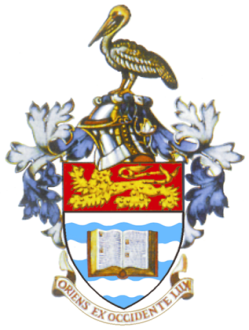 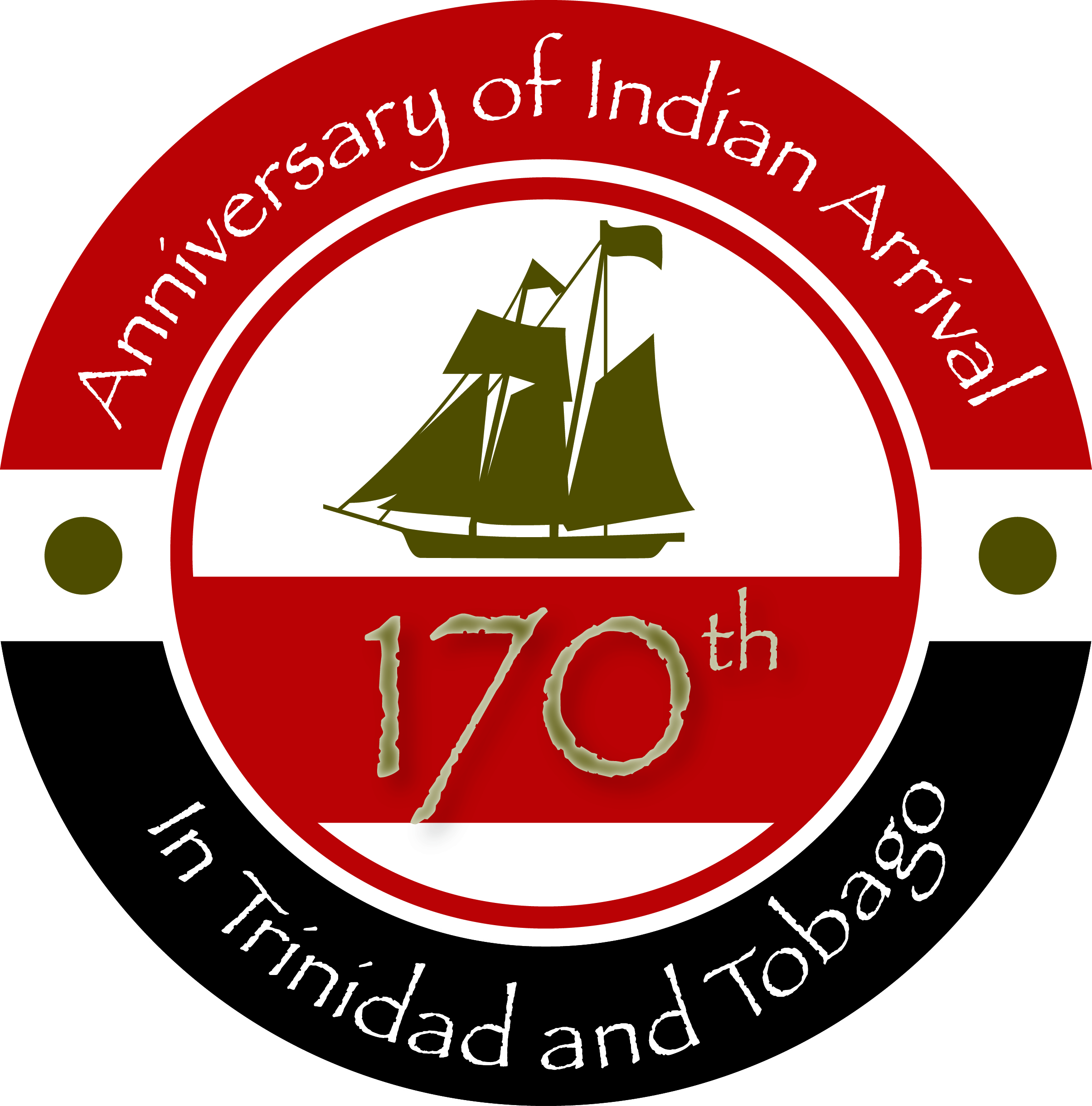 THE INDIAN DIASPORA: IDENTITIES, TRAJECTORIES AND TRANSNATIONALITIESCONFERENCE REGISTRATION FORMTop of FormBottom of FormTITLE:Prof.   Dr.   Ms.   Mrs.   Mr. Prof.   Dr.   Ms.   Mrs.   Mr. Prof.   Dr.   Ms.   Mrs.   Mr. Prof.   Dr.   Ms.   Mrs.   Mr. Prof.   Dr.   Ms.   Mrs.   Mr. Prof.   Dr.   Ms.   Mrs.   Mr. DATE:DATE:SURNAME:FIRST NAME:FIRST NAME:FIRST NAME:FIRST NAME:INSTITUTIONAL AFFILIATION: ADDRESS:CITY:COUNTRY:COUNTRY:COUNTRY:COUNTRY:COUNTRY:COUNTRY:PHONE (WORK)PHONE (CELL)PHONE (CELL)PHONE (CELL)PHONE (CELL)PHONE (CELL)PHONE (CELL)FAX :E-MAIL ADDRESSE-MAIL ADDRESSE-MAIL ADDRESSE-MAIL ADDRESSE-MAIL ADDRESSE-MAIL ADDRESSHOME ADDRESS:CITY:COUNTRY:COUNTRY:COUNTRY:COUNTRY:EMERGENCY CONTACT (Foreign Delegates)NAMENAMENAMECONTACT NUMBER:CONTACT NUMBER:CONTACT NUMBER:CONTACT NUMBER:CONTACT NUMBER:REGISTRATION FEE T&T Participants : TT$600   Non T&T Participants : US$150  T&T Participants : TT$600   Non T&T Participants : US$150  T&T Participants : TT$600   Non T&T Participants : US$150  T&T Participants : TT$600   Non T&T Participants : US$150  T&T Students: No Fee   Non T&T Students: US$50  T&T Students: No Fee   Non T&T Students: US$50  T&T Students: No Fee   Non T&T Students: US$50  T&T Students: No Fee   Non T&T Students: US$50  NOTEAll Conference Fees are to be PAID IN FULL on 11-12 MAY 2015 at CONFERENCE VENUEAll Conference Fees are to be PAID IN FULL on 11-12 MAY 2015 at CONFERENCE VENUEAll Conference Fees are to be PAID IN FULL on 11-12 MAY 2015 at CONFERENCE VENUEAll Conference Fees are to be PAID IN FULL on 11-12 MAY 2015 at CONFERENCE VENUEAll Conference Fees are to be PAID IN FULL on 11-12 MAY 2015 at CONFERENCE VENUEAll Conference Fees are to be PAID IN FULL on 11-12 MAY 2015 at CONFERENCE VENUEAll Conference Fees are to be PAID IN FULL on 11-12 MAY 2015 at CONFERENCE VENUEAll Conference Fees are to be PAID IN FULL on 11-12 MAY 2015 at CONFERENCE VENUESIGNATURE OF PARTICIPANT